Pre-KindergartenR Planet QuestionsYou see people building a giant slide.  They want the slide to be very safe.  That is their goal.  Is this work or play?You see people riding on a small train.  They are enjoying the ride.  They have no other goal.  Is this work or play?I Planet QuestionsYou see someone inventing a new dance by hopping on one foot.  This person is laughing and has no goal.  Is this work or play?You see someone inventing a new game for the carnival.  The task is to create a game that can be played by exactly five people.  Is this work or play?A planet QuestionsYou see someone making balloon animals and balloon hats.  The task is to create balloon shapes that people will enjoy.  Is this work or play?You see some people taking a break.  They are eating snacks and pretending to be on some rides.  Is this work or play?S planet QuestionsYou see some people enjoying the carnival’s splash zone.  They are enjoying the cool water and taking turns on a slippery slide.  Is this work or play?You see someone guiding a group of children to the food area.  The guide’s goal is to make sure everyone eats lunch.  Is this work or play?E planet QuestionsYou see someone by a food cart shouting, “Special price today! Buy one, get one free!  You’ll love it!”  This person wants to sell food.  That is the goal.  Is this work or play?You see people eating treats of shaved ice.  They are having fun mixing flavors to add to their treats.  Is this work or play?C Planet QuestionsYou hear someone making an announcement that the Galaxy Carnival will be closing in one hour.  The goal is close the carnival according to rules that will keep everyone safe.  Is this work or play?You see someone waving and smiling from the top of the Ferris wheel.  They are enjoying the view and seeing all the people below.  Is this work or play?“I” Statements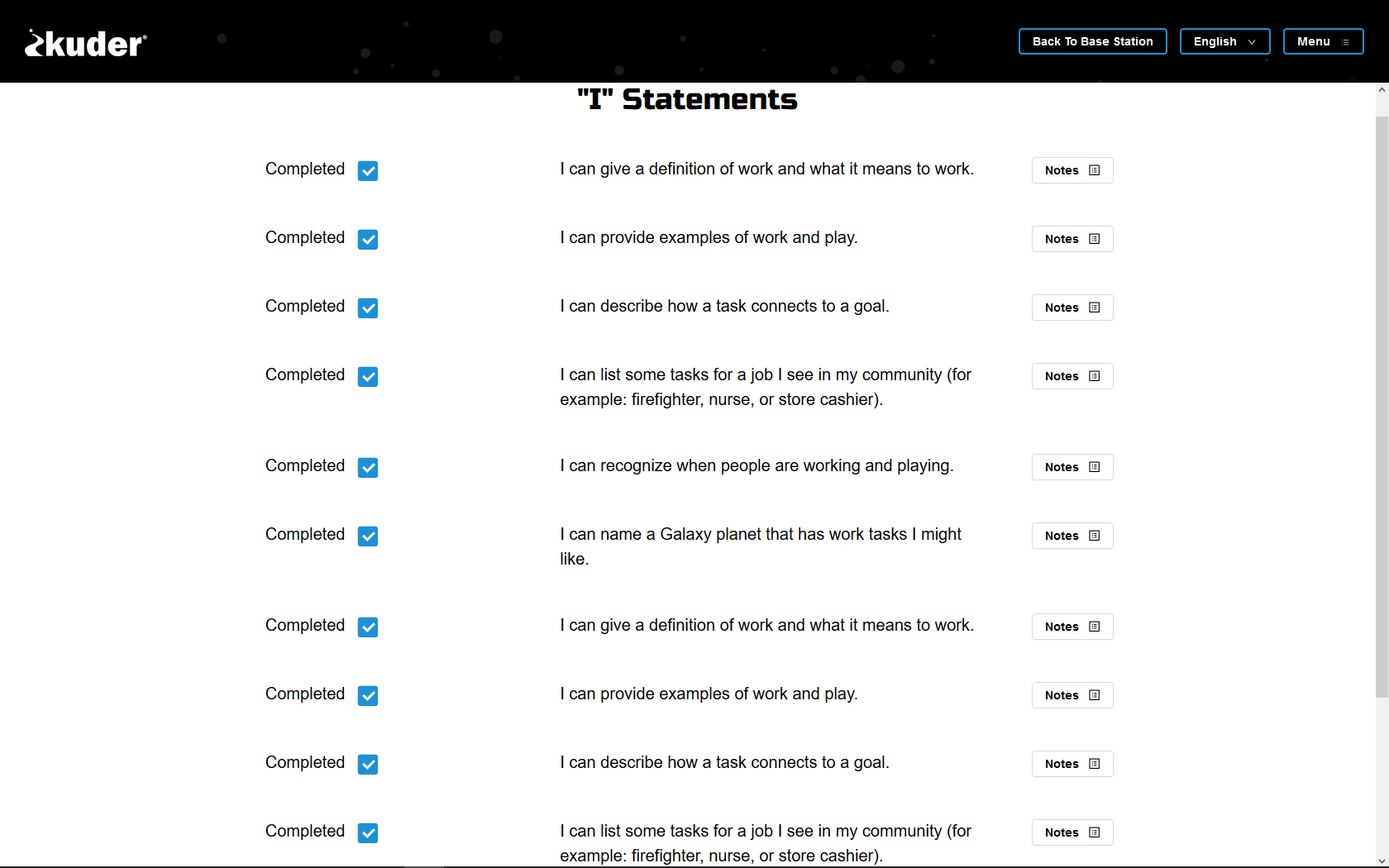 